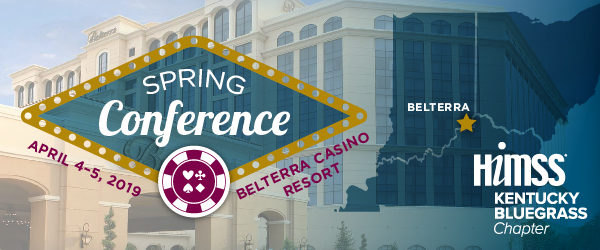 April 4 - 5 | Belterra Casino Resort | Florence, IN 
LINK: http://survey.constantcontact.com/survey/a07efs25uptjnde9kyn/start
CALL FOR PRESENTATION ABSTRACTS – Deadline: January 14, 2019
You're invited to submit an abstract for presentation at the Kentucky Bluegrass and Indiana Chapters of the Healthcare Information and Management Systems Society Annual Spring Conference, April 4-5, 2019.    Presentations should focus on a particular topic or case study that demonstrates lessons learned - as opposed to commercial promotion. We're seeking content that highlights activities throughout Kentucky, Indiana, and surrounding states.Multiple submissions are welcome. If your presentation is selected, you will receive a complimentary registration to the conference.Suggested topic areas for consideration:  Provider Identification, data integrity, data managementInformation GovernanceData Analytics/Clinical & Business IntelligenceValue-based Care/Population HealthClinical Informatics & Clinical EngagementData Analytics/Clinical & Business IntelligenceProcess Improvement/Workflow/Change ManagementSecurityInteroperability/AdaptabilityOtherSCORING AND NOTIFICATION Abstracts will be evaluated against each of these criteria: Quality of the abstract (merit, style, relevance) Educational potential – the presentation should be focused on providing relevant content such as built around a case study or detailing an improvement process Presentations by vendor companies should be accompanied by a provider organization Absence of commercial promotion (products and services) – these abstracts will not be considered.Presenters will be notified of abstract selections in early February.     COMPLIMENTARY CONFERENCE REGISTRATIONIf the presentation is accepted, the presenter(s) will receive a complimentary full conference registration. Limit two (2) presenters per presentation.  
Note: Kentucky Bluegrass Chapter of HIMSS does not reimburse for hotel, travel, meals or other presentation-related expenses.